ZUR SOFORTIGEN VERÖFFENTLICHUNG			KONTAKTMike DunneMike.Dunne@samtec.com		+1 812-944-6733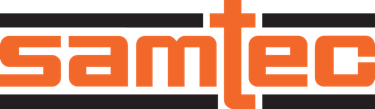 									März 2022Automatenbestückbare 75-Ω-BNC-Steckverbinder von Samtec 
mit hoher PackungsdichteExklusive ausbalancierte 90°-Winkel-Ausführung in flacher BauweiseNew Albany, Indiana (USA): Samtec führt mit der Baureihe HDBNC jetzt eine 75-Ω-BNC-Lösung in exklusiver ausbalancierter 90°-Auslegung für die automatische und hochdichte Bestückung in der Großserienfertigung (Druckgussvarianten BM1D und BM2D) im Sortiment.Die hauptsächlich für die Verwendung in moderner professioneller TV- und Videoübertragungstechnik konzipierte Samtec-Baureihe HDBNC erfüllt die aktuellen Anforderungen des SMPTE-Standards (Society of Motion Picture and Television Engineers) 2082 für die serielle Datenübertragung mit 12 Gbit/s (UHD/4K). Bei der Rückflussdämpfung wurden die Mindestanforderungen im Frequenzbereich von 0 bis 12 Ghz um mindestens -10 dB übererfüllt. Die Ergebnisse zeigen auch extrem niedrige Werte bei Stehwellenverhältnis (VSWR) und Einfügungsdämpfung. Die genauen Daten mit den vollständigen Produktspezifikationen und Prüfergebnissen (Characterization Report) finden Sie auf samtec.com?HDBNC-BM.Das optimierte Produktdesign bietet eine vergrößerte Fläche für den sicheren Vakuumanschluss des Saugers und eine veränderte Gewichtsverteilung für die sichere Ausrichtung des Bauteils bei der Bestückung auf die Leiterplatte. Die im Druckgussverfahren hergestellten Produkte HDBNC-BM1D und -BM2D sind mit 8 mm Höhe und 8,5 mm Breite äußerst kompakt und ermöglichen so eine erhöhte Packungs- und Bestückungsdichte. Um die Verwendung bei bereits bestehenden Anwendungen zu vereinfachen, entspricht die Höhe den aktuellen gedrehten 90°-Winkel-Modellen aus der Baureihe HDBNC.Samtec bietet eine breitgefächerte Vielfalt an Lösungen für professionelle TV- und Videosystemtechnik. Besuchen Sie bitte samtec.com/12gsdi und erfahren Sie mehr. Unsere Fachleute aus dem Bereich HF/Signalintegrität unterstützen Sie gerne beim anwendungsspezifischen Produktdesign, bei Fragen zur 75-Ω-Signalintegrität oder wenn Sie Dienste rund um die kundenspezifische Auslegung des Signalübergangs von Steckverbinder zu Leiterplatte benötigen. Wenden Sie sich bitte an RFGroup@samtec.com.-----------------------------Über Samtec Das 1976 gegründete Privatunternehmen Samtec mit einem Jahresumsatz von 950 Mio. US-Dollar ist ein weltweit agierender Hersteller einer breiten Palette an elektronischen Verbindungslösungen. Dazu gehören Hochgeschwindigkeits-B2B-Steckverbinder und -kabel, optische Mid-Board- und Panel-Einheiten, Verbinder mit flexibler Steckhöhe, robuste Bauelemente und Kabel im Mikroformat sowie präzise HF-Technik. In unseren Samtec Technology Centers werden Technologien, Strategien und Produkte entwickelt und weiterentwickelt, um sowohl die Leistung als auch die Kosten eines Systems vom nackten Chip bis zu einer 100 Meter entfernten Schnittstelle zu optimieren – und natürlich alle Verbindungspunkte dazwischen. Samtec verfügt über 40 internationale Standorte und verkauft seine Produkte in mehr als 125 Länder. Diese globale Präsenz macht die bislang unerreichte Qualität des Kundendienstes möglich. Weiterführende Informationen finden Sie auf http://www.samtec.com. Samtec, Inc.P.O. Box 1147New Albany, IN 47151-1147 USA Telefon: 1-800-SAMTEC-9 (800-726-8329)